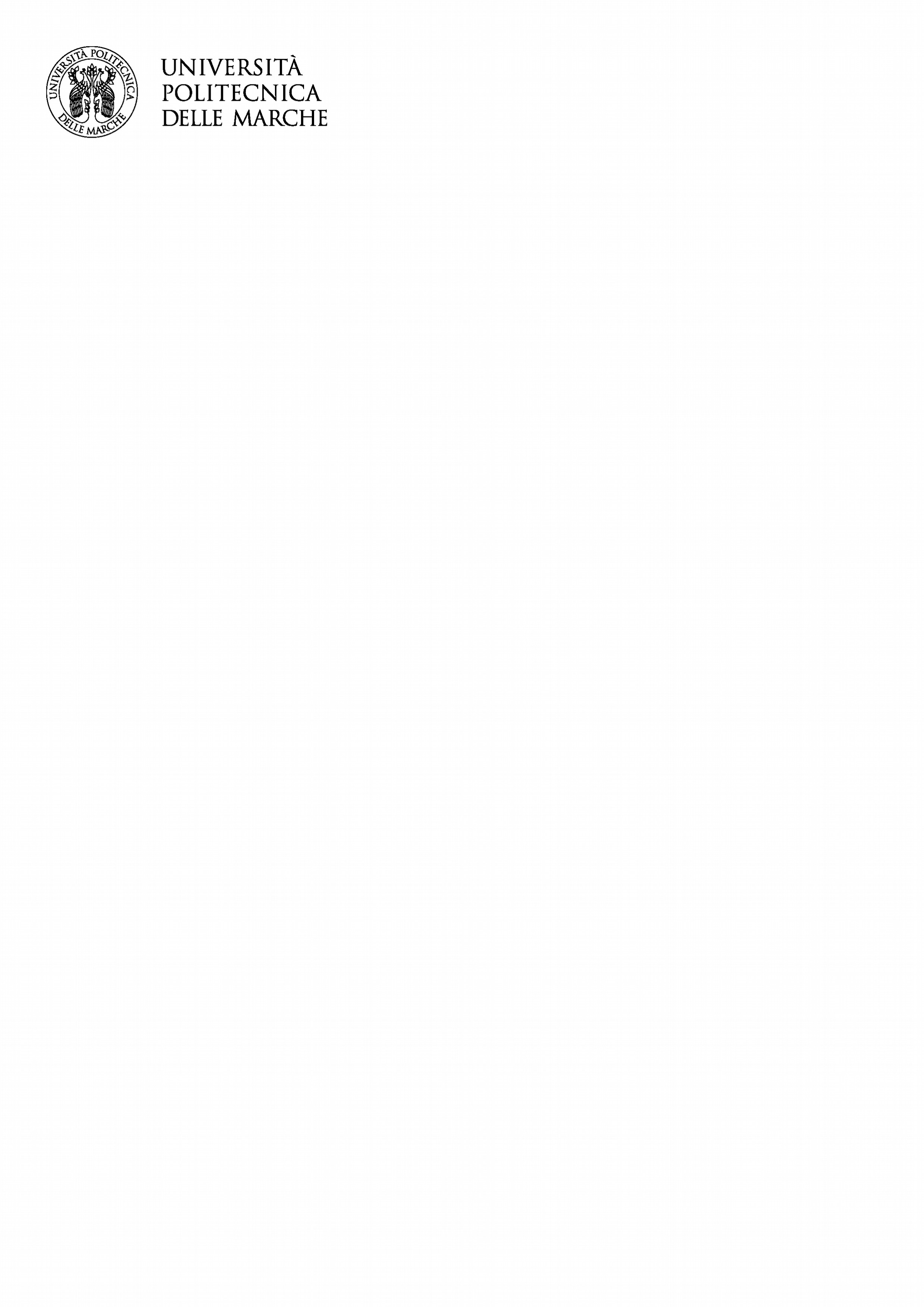 SCHEMA  PER  LA  COMPILAZIONE  DEL  PROGRAMMA  DI  INSEGNAMENTO  IN LINGUA ITALIANA O IN LINGUA INGLESEINSEGNAMENTO (denominazione)Docente:  	Sede	  Ancona	   S. Benedetto del TrontoA.A. 2021/2022Crediti  	Ore  	PREREQUISITI(Facoltativi) (Ad esempio) Si considerano acquisiti i contenuti del corso di base di Economia politica.MODALITA'  DI  SVOLGIMENTO  DEL  CORSO  (SOSTITUISCE  LA  VOCE  OBIETTIVI  DEL CORSO)(Ad esempio) Il corso verrà svolto attraverso lezioni a contenuto sia teorico che pratico.RISULTATI DI APPRENDIMENTO ATTESI1.  Conoscenze e comprensione.(Ad esempio) Al termine del corso gli studenti saranno in grado di comprendere le principali questioni         e         dimensioni         della         ..............,        riguardanti         i         seguenti temi: ......................................................................2.  Capacità di applicare conoscenze e comprensione.(Ad esempio) Al termine del corso gli studenti sapranno anche utilizzare i seguenti principali strumenti di analisi ...............................................................3.  Competenze trasversali.(Ad esempio) Applicazioni pratiche, confronti e discussioni, che avranno luogo durante il corso, consentiranno agli studenti di migliorare la loro autonomia, e le loro competenze sotto il profilo della comunicazione, dell'apprendimento e dell'approccio critico.PROGRAMMA(massimo 15-20 righe)1.  Contenuti.…………………………………………..2.  Esercitazioni (Se presenti)…………………………3.  Esercitazioni in campo (Se presenti)(Ad esempio) visite aziendali, viaggi di istruzione, ecc..MODALITA' DI SVOLGIMENTO DELL'ESAME1.  Modalità di valutazione dell'apprendimento.L'esame consiste in una prova orale/scritta/scritta e orale/pratica, ecc.…..2.  Criteri di valutazione dell'apprendimento.(Ad  esempio)  Nel  corso  dell'esame  (orale/scritto/scritto  e  orale/pratico,  …)  gli  studenti dovranno dimostrare di avere acquisto una solida conoscenza delle principali questioni e dimensioni ................. Essi dovranno anche dimostrare di avere compreso come utilizzare i seguenti principali strumenti di analisi ..........................................3.  Criteri di misurazione dell'apprendimento.(Ad esempio) Il voto verrà espresso in trentesimi. Lo studente supererà l'esame se otterrà almeno 18. È prevista l’assegnazione del massimo dei voti con lode (30 e lode).4.  Criteri di attribuzione del voto finale.(Ad esempio) Se la prova è orale gli studenti risponderanno a 5 domande orali e ad ogni domanda sarà attribuito un voto non superiore a 6. Se la prova è scritta gli studenti risponderanno a 6 domande scritte ed ad ogni domanda sarà attribuito un voto non superiore a 5.Gli studenti che dimostreranno una critica, analitica, approfondita ed esaustiva comprensione dei contenuti teorici e pratici del corso otterranno la lode.TESTI CONSIGLIATI(Massimo 10 righe)---------- SCHEMA PROGRAMMA IN LINGUA INGLESE ---------(Da compilare anche se l’insegnamento è impartito in lingua italiana)A.A. 2021/2022PREREQUISITES(Optional) (e.g.) Fluent EnglishCOURSE CONTENTS(e.g.) Lectures, case discussions……...OBJECTIVES OF THE COURSE(e.g.)1. Knowledge and Understanding: The purpose of the course is to make the students aware that…….2. Applying knowledge and understanding: the student must be able to recognize, to study and to understand……….3. Judgement, focus and communication skills: evaluate the differences in …… and being able to adapt the…………..PROGRAM…….DEVELOPMENT OF THE COURSE AND EXAMINATION(e.g.) Examination: Written/oralClass participation Case analysis Video project1. Assessment criteriaObjective and subjective criteria2. Grading scalePositive grades: from 18 to 30. Cum laude can be bestowed to outstanding performance.3. Grading method…….RECOMMENDED READING Mandatory textbook:Further reading: (Optional)